Arion banki hf., kt. 581008-0150, Borgartúni 19, 105 Reykjavík (hér eftir nefndur „bankinn“) og(hér eftir nefndur „kaupandi“) gera með sér eftirfarandi samning er varðar innsendingu á: Skilgreiningar„RB“: Reiknistofa bankanna.„Kerfið“: Birtingarkerfi RB.„Skjöl“: Öll þau skjöl sem send eru í Kerfið, t.d. launaseðlar, lykilorð, greiðsluseðlar og yfirlit.„Birtingarþjónusta“: Þjónusta sem bankinn veitir notendum Kerfisins við að birta Skjöl kaupanda með rafrænum hætti og gera notendum kleift að skoða og meðhöndla viðkomandi Skjöl með rafrænum hætti. Umfang samningsinsBankinn veitir starfsmönnum kaupanda aðgang að Kerfinu, sem samanstendur af hugbúnaði og gagnagrunni til rafrænnar birtingar á Skjölunum og tekur að sér að veita kaupanda Birtingarþjónustu samkvæmt því sem nánar er tiltekið í samningi þessum. Fyrir þessa þjónustu greiðir kaupandi bankanum í samræmi við ákvæði samnings þessa.GjaldtakaFyrir veitta þjónustu undangenginn mánuð, breytingar á gögnum, vefsíðum og aðra aukaþjónustu skal kaupandi greiða bankanum þóknun í samræmi við gildandi verðskrá bankans hverju sinni.  Verðskrá bankans má finna á www.arionbanki.is.Kaupandi greiðir stofn- og tengigjald við stofnun fyrirtækisins í Birtingakerfi RB í samræmi við gildandi verðskrá bankans hverju sinni.Gjaldtaka hefst frá og með upphafsdegi þjónustu.Kaupandi heimilar bankanum að skuldfæra ofangreindan reikning sinn hjá bankanum vegna kostnaðar og gjalda sem kveðið er á um í samningi þessum. Skuldfærslan skal framkvæmd 15. hvers mánaðar. Gjaldfært er fyrir birtingu mánaðarins á undan og er kvittun jafnframt send fyrir þjónustuna.Til viðbótar fjárhæðum sem kaupanda ber að greiða skv. samningi þessum leggst á virðisaukaskattur eins og hann er ákvarðaður á hverjum tíma.Skuldbindingar bankansBankinn skal annast rafræna skráningu notenda í þjónustuna gegnum Kerfið. Auðkenning notenda skal vera á ábyrgð rekstraraðila viðkomandi netbanka.Þegar uppsetningu gagna og prófunum Kerfisins er lokið með fullnægjandi hætti, skal bankinn senda kaupanda staðfestingu á því að þjónustan geti hafist.Í gegnum netbanka bankans mun kaupandi hafa aðgang að þjónustuþættinum rafræn skjöl. Bankinn mun stefna að því að tryggja kaupanda öruggan aðgang að Birtingarþjónustu bankans 24 tíma á sólarhring, 7 daga vikunnar, að undanskyldum nauðsynlegum tíma til að sinna viðhaldi eða bregðast við kerfistruflunum.Bankinn mun tryggja að Skjöl verði aðgengileg kaupanda í að minnsta kosti 84 mánuði frá lokum þess reikningsárs kaupanda sem Skjölin eru send í Kerfið, í samræmi við 20. gr. laga nr. 145/1994 um bókhald. Jafnframt mun bankinn sjá til þess að þau Skjöl, sem kaupandi sendir í Birtingarþjónustuna, verði aðgengileg viðtakendum í 84 mánuði.Fyrirtækjaþjónusta bankans mun veita kaupanda nauðsynlega aðstoð og upplýsingar vegna þjónustunnar. Bankinn mun leitast við að fyrirkomulag öryggismála taki mið af staðlinum ÍST ISO/IEC 27001:2005. Skal bankinn þannig viðhafa aðferðir varðandi alla meðferð gagna, m.a. afritun þeirra og varðveislu, sem stuðla að því að hindra gögn kaupanda tapist eða þeim sé eytt. Bankinn skal upplýsa kaupanda svo fljótt sem auðið er ef gögn tapast eða spillast með öðrum hætti.Bankinn mun í rekstri sínum viðhafa ýtrustu varkárni og grípa til allra nauðsynlegra aðgerða til að tryggja að öll gögn frá kaupanda verði aðeins aðgengileg bankanum, RB, kaupanda og sérhverjum viðtakendum reikninga og skjala. Bankinn áskilur sér rétt, þegar þurfa þykir, til að gefa út og breyta verklagsreglum til að auka gagnaöryggi og takmarka aðgang að gögnum.Bankinn mun í rekstri sínum viðhafa öryggisráðstafanir samkvæmt gildandi lögum. Skuldbindingar kaupanda Kaupandi skal annast kynningu þjónustunnar gagnvart sínum viðskiptavinum að því marki og með þeim hætti er hann ákveður. Kaupandi skal senda upplýsingar til RB í gegnum netbanka bankans fyrir þá viðskiptavini sem fá Skjöl birt í netbönkum sínum.Kaupandi skal senda þau Skjöl, sem birta á í Kerfinu, til bankans mánaðarlega eða oftar. Áreiðanleiki gagnaBankinn mun reiða sig á áreiðanleika þeirra viðskiptagagna sem kaupandi lætur bankanum í té vegna Birtingarþjónustunnar. Ef gögn þarfnast leiðréttingar vegna rangra gagnasendinga, skal kaupandi greiða allan þann kostnað sem hlýst af leiðréttingu þeirra.Takmörkun ábyrgðarBankinn ber ekki ábyrgð á tjóni sem kaupandi  kann að verða fyrir vegna tapaðra eða breyttra gagna eða vegna annarra atvika er varða Birtingarþjónustuna af hvaða ástæðum sem tjón kann að verða. Ekki er eingöngu átt við afnotamissi, glataðan ágóða eða ráðgerðan sparnað.Þjónusta við notendurBankinn svarar fyrispurnum kaupanda er varða Kerfið. Kaupandi svarar fyrirspurnum er varða Skjöl og innihald þeirra, sem frá honum koma og birtast í Kerfinu.Hugverka- og auðkennaréttindi og eignarétturÖll viðskiptagögn frá kaupanda sem bankinn varðveitir eru eign kaupanda.RB er rekstraraðili gagnagrunnsins sem gögnin eru vistuð í.Öll hugverkaréttindi yfir Kerfinu og vefsetrum bankans, meðal annars en ekki eingöngu höfundarréttur, sértæk vernd samkvæmt höfundalögum, vörumerkjarétti, hönnunarvernd eða einkaleyfisvernd, eru eign bankans.Við riftun eða lok samnings þessa skal kaupandi að kröfu bankans, skila til bankans öllum skriflegum og rafrænum gögnum sem varða hugbúnað, kerfi eða þjónustu bankans.Við riftun eða lok samnings þessa skal bankinn að kröfu kaupanda eyða öllum rafrænum og skriflegum viðskiptaupplýsingum frá kaupanda sem bankinn hefur varðveitt vegna samnings þessa. lög og reglurAðilar skulu hvor um sig fara að lögum og opinberum reglum sem varða vinnslu gagna er samningur þessi tekur til. Sérstaklega skulu aðilar framfylgja ákvæðum laga nr. 77/2000, um persónuvernd og meðferð persónuupplýsinga, og reglugerða og reglna settum samkvæmt þeim. Aðilar lýsa því yfir að þeir munu í hvívetna framfylgja ákvæðum reglna nr. 299/2001, um öryggi persónuupplýsinga.Aðilum er ljóst að bankanum kann að vera skylt samkvæmt lögum að afhenda yfirvöldum gögn eða veita þeim aðgang að gögnum er félagið varðveitir fyrir kaupanda.Óviðráðanleg ytri atvik (force majure)Hvorugur aðila skal vera ábyrgur vegna tafa eða annarra afleiðinga sem kunna að hljótast af aðstæðum sem aðilar hafa ekki á valdi sínu, svo sem verkföllum, náttúruhamförum, eldsvoða, truflun á orkuveitum, fjarskiptum eða samgöngum, stjórnvaldsaðgerðum, hryðjuverkum, aðgerðum þriðja aðila og öðrum slíkum aðstæðum (force majure).Framsal samningsKaupanda er óheimilt að framselja réttindi sín samkvæmt samningi þessum, að hluta eða í heild, til þriðja aðila án skriflegs samþykkis bankans. Kaupanda er þó heimilt að framselja réttindi sín skv. samningi þessum í heild sinni þegar um er að ræða sölu eða yfirtöku annars aðila á starfsemi kaupanda, án þess að leita þurfi samþykki bankans. Almenn ákvæðiSamningur þessi inniheldur öll ákvæði og skuldbindingar sem eru í gildi milli aðila og varða Birtingarþjónustuna. Fyrirsagnir í samningi þessum og viðaukum eru eingöngu til hægðarauka og skulu ekki hafa áhrif á túlkun samningsins. Með undirritun sinni á samning þennan staðfestir kaupandi að hann hafi kynnt sér efni samningsins.Þeir aðilar sem undirrita samning þennan fyrir hönd bankans og kaupanda lýsa því yfir og ábyrgjast, að þeim sé heimilt að staðfesta og framkvæma samninginn fyrir hönd hvors aðila um sig.Gildistaka og uppsögn samningsSamningur þessi  er ótímabundinn og tekur gildi við undirritun. Samningurinn er uppsegjanlegur af beggja hálfu með minnst sex mánaða fyrirvara. Uppsögn skal tilkynnt skriflega og miðast uppsagnarfrestur við næstu mánaðarmót eftir að skrifleg tilkynning um uppsögn hefur sannanlega borist móttakanda. Verði tafir á því að þjónusta bankans skv. samningi þessum geti hafist frestast upphaf gjaldtöku, sem töfunum nemur.Vanefndir, riftunVanefni annar aðili samning þennan verulega skal hinum heimilt að rifta samningnum með skriflegri tilkynningu þar um. Áður en til riftunar kemur er aðila þó skylt að senda gagnaðila skriflega kvörtun og gefa honum kost á að efna samninginn samkvæmt efni sínu innan þrjátíu daga að viðlagðri riftun.Sá aðili sem vanefnir samning þennan verulega skal bera þann kostnað sem kann að falla til vegna vanefndanna.Breytingar á samningiBreytingar á samningi þessum skulu vera skriflegar og taka ekki gildi fyrr en þær hafa verið undirritaðar af báðum aðilum.Tilkynningar, athugasemdir og önnur erindi er varða samning þennan skulu berast eftirfarandi aðilum:Rísi ágreiningur út af samningi þessum skal reka málið fyrir Héraðsdómi Reykjavíkur. þjónustusamningur 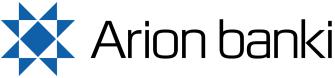 rafræn skjölNafn Kennitala Launaseðlum Greiðsluseðlum Lykilorðum Lykilorðum Yfirlitum Reikningum LaunamiðumTegund bókhaldskerfis/launakerfis:Tegund bókhaldskerfis/launakerfis:Tegund bókhaldskerfis/launakerfis:Hugbúnaðarhús (þjónustuaðili bókhalds-/launakerfis)Hugbúnaðarhús (þjónustuaðili bókhalds-/launakerfis)Hugbúnaðarhús (þjónustuaðili bókhalds-/launakerfis)Notendanafn þess sem sendir inn rafræn skjöl:Notendanafn þess sem sendir inn rafræn skjöl:Notendanafn þess sem sendir inn rafræn skjöl:Netfang þess sem sendir inn rafræn skjöl:Netfang þess sem sendir inn rafræn skjöl:Netfang þess sem sendir inn rafræn skjöl:Skuldfærslureikningur:Skuldfærslureikningur:Skuldfærslureikningur:    -  -         -  -         -  -         -  -     Þjónustusamningur - rafræn skjölEf sent er bankanum: Arion banki hf.b.t.     Netfang:      Ef sent er kaupanda:b.t.     Netfang:           , Staður og dagsetningF.h. Arion banka hf.Fh.      